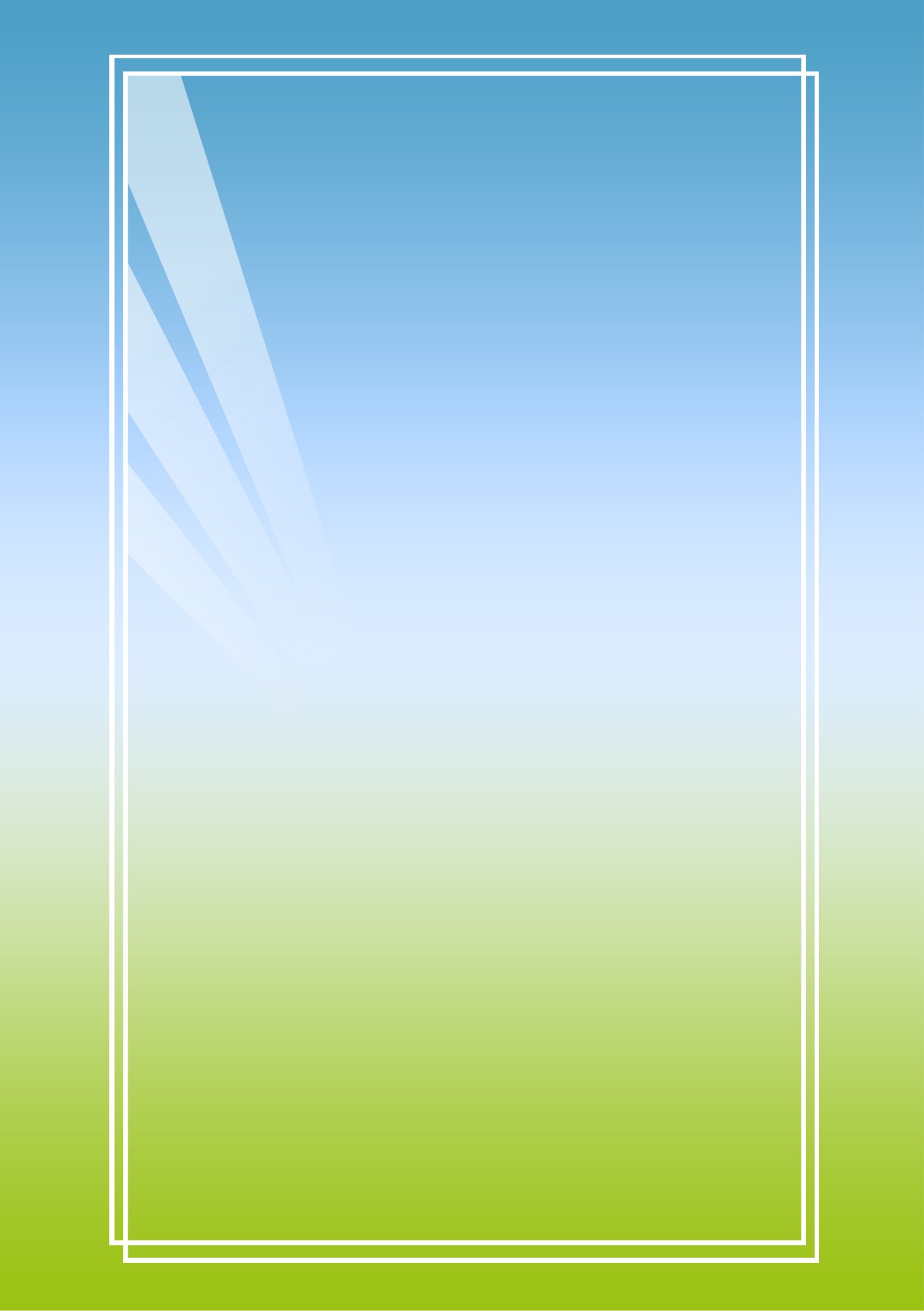                                                                                                       ЎЗБЕКИСТОН РЕСПУБЛИКАСИМАКТАБГАЧА ТАЪЛИМ ВАЗИРЛИГИ                                                                                            05-05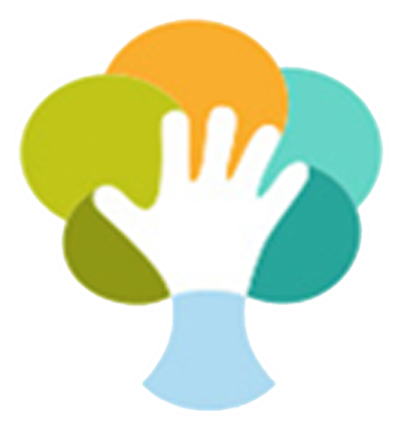 Педагоглар билан ўзаро ҳамкорлик ИШ РЕЖАСИТушунтириш хатиПедагоглар билан ўзаро ҳамкорлик иш режаси. Ушбу ҳамкорлик режаси мутахассислар орасида ўзаро юритилиб, бир-бирларини тўлдиришга қаратилган. Яъни, тарбиячиташкилотда фаолият юритаётган педагоглар, ота-оналар, болалар ҳамда ходимлар учун турли хилдаги тавсия, маҳорат мактаблари, тренинг машғулотлари, фаолиятлари давомида учраши мумкин бўлган нохуш ҳолатларнинг олдини олиш, ишлаш учун қулай шароит яратиш бўйича бир йиллик режа тузилади. Ушбу режани бажариш мутахассислар ҳамкорлигида амалга оширилиши лозим.	2Педагоглар билан ўзаро ҳамкорлик иш режаси3Педагоглар билан ўзаро ҳамкорлик иш режаси4Педагоглар билан ўзаро ҳамкорлик иш режаси5Педагоглар билан ўзаро ҳамкорлик иш режаси6Педагоглар билан ўзаро ҳамкорлик иш режаси7Педагоглар билан ўзаро ҳамкорлик иш режаси8Педагоглар билан ўзаро ҳамкорлик иш режаси9Педагоглар билан ўзаро ҳамкорлик иш режаси10Педагоглар билан ўзаро ҳамкорлик иш режаси11Педагоглар билан ўзаро ҳамкорлик иш режаси12Педагоглар билан ўзаро ҳамкорлик иш режаси13Педагоглар билан ўзаро ҳамкорлик иш режаси14Педагоглар билан ўзаро ҳамкорлик иш режаси15Педагоглар билан ўзаро ҳамкорлик иш режаси16Педагоглар билан ўзаро ҳамкорлик иш режаси16Педагоглар билан ўзаро ҳамкорлик иш режаси17Педагоглар билан ўзаро ҳамкорлик иш режаси18Педагоглар билан ўзаро ҳамкорлик иш режаси19Педагоглар билан ўзаро ҳамкорлик иш режаси20Педагоглар билан ўзаро ҳамкорлик иш режаси21Педагоглар билан ўзаро ҳамкорлик иш режаси22Педагоглар билан ўзаро ҳамкорлик иш режаси23Педагоглар билан ўзаро ҳамкорлик иш режаси24Педагоглар билан ўзаро ҳамкорлик иш режаси26Педагоглар билан ўзаро ҳамкорлик иш режаси27Педагоглар билан ўзаро ҳамкорлик иш режаси28Педагоглар билан ўзаро ҳамкорлик иш режаси28Педагоглар билан ўзаро ҳамкорлик иш режаси30Педагоглар билан ўзаро ҳамкорлик иш режаси31Педагоглар билан ўзаро ҳамкорлик иш режаси32Педагоглар билан ўзаро ҳамкорлик иш режаси33Педагоглар билан ўзаро ҳамкорлик иш режаси34Педагоглар билан ўзаро ҳамкорлик иш режаси35Педагоглар билан ўзаро ҳамкорлик иш режаси36Педагоглар билан ўзаро ҳамкорлик иш режаси37Педагоглар билан ўзаро ҳамкорлик иш режаси38Педагоглар билан ўзаро ҳамкорлик иш режаси39Педагоглар билан ўзаро ҳамкорлик иш режаси40Педагоглар билан ўзаро ҳамкорлик иш режаси41Педагоглар билан ўзаро ҳамкорлик иш режаси42Педагоглар билан ўзаро ҳамкорлик иш режаси43Педагоглар билан ўзаро ҳамкорлик иш режаси44Педагоглар билан ўзаро ҳамкорлик иш режаси45Педагоглар билан ўзаро ҳамкорлик иш режаси46Педагоглар билан ўзаро ҳамкорлик иш режаси47Педагоглар билан ўзаро ҳамкорлик иш режаси48Педагоглар билан ўзаро ҳамкорлик иш режаси49Педагоглар билан ўзаро ҳамкорлик иш режаси50Педагоглар билан ўзаро ҳамкорлик иш режаси51Педагоглар билан ўзаро ҳамкорлик иш режаси52Педагоглар билан ўзаро ҳамкорлик иш режаси53Педагоглар билан ўзаро ҳамкорлик иш режаси54Педагоглар билан ўзаро ҳамкорлик иш режаси55Педагоглар билан ўзаро ҳамкорлик иш режаси56Педагоглар билан ўзаро ҳамкорлик иш режаси57Педагоглар билан ўзаро ҳамкорлик иш режаси58Т.рРежа мавзусиМуддатЎтказиш шаклиБажарилганлиги ҳақида маълумотТ.рРежа мавзусиМуддатЎтказиш шаклиБажарилганлиги ҳақида маълумотТ.рРежа мавзусиМуддатЎтказиш шаклиБажарилганлиги ҳақида маълумотТ.рРежа мавзусиМуддатЎтказиш шаклиБажарилганлиги ҳақида маълумотТ.рРежа мавзусиМуддатЎтказиш шаклиБажарилганлиги ҳақида маълумотТ.рРежа мавзусиМуддатЎтказиш шаклиБажарилганлиги ҳақида маълумотТ.рРежа мавзусиМуддатЎтказиш шаклиБажарилганлиги ҳақида маълумотТ.рРежа мавзусиМуддатЎтказиш шаклиБажарилганлиги ҳақида маълумотТ.рРежа мавзусиМуддатЎтказиш шаклиБажарилганлиги ҳақида маълумотТ.рРежа мавзусиМуддатЎтказиш шаклиБажарилганлиги ҳақида маълумотТ.рРежа мавзусиМуддатЎтказиш шаклиБажарилганлиги ҳақида маълумотТ.рРежа мавзусиМуддатЎтказиш шаклиБажарилганлиги ҳақида маълумотТ.рРежа мавзусиМуддатЎтказиш шаклиБажарилганлиги ҳақида маълумотТ.рРежа мавзусиМуддатЎтказиш шаклиБажарилганлиги ҳақида маълумотТ.рРежа мавзусиМуддатЎтказиш шаклиБажарилганлиги ҳақида маълумотТ.рРежа мавзусиМуддатЎтказиш шаклиБажарилганлиги ҳақида маълумотТ.рРежа мавзусиМуддатЎтказиш шаклиБажарилганлиги ҳақида маълумотТ.рРежа мавзусиМуддатЎтказиш шаклиБажарилганлиги ҳақида маълумотТ.рРежа мавзусиМуддатЎтказиш шаклиБажарилганлиги ҳақида маълумотТ.рРежа мавзусиМуддатЎтказиш шаклиБажарилганлиги ҳақида маълумотТ.рРежа мавзусиМуддатЎтказиш шаклиБажарилганлиги ҳақида маълумотТ.рРежа мавзусиМуддатЎтказиш шаклиБажарилганлиги ҳақида маълумотТ.рРежа мавзусиМуддатЎтказиш шаклиБажарилганлиги ҳақида маълумотТ.рРежа мавзусиМуддатЎтказиш шаклиБажарилганлиги ҳақида маълумотТ.рРежа мавзусиМуддатЎтказиш шаклиБажарилганлиги ҳақида маълумотТ.рРежа мавзусиМуддатЎтказиш шаклиБажарилганлиги ҳақида маълумотТ.рРежа мавзусиМуддатЎтказиш шаклиБажарилганлиги ҳақида маълумотТ.рРежа мавзусиМуддатЎтказиш шаклиБажарилганлиги ҳақида маълумотТ.рРежа мавзусиМуддатЎтказиш шаклиБажарилганлиги ҳақида маълумотТ.рРежа мавзусиМуддатЎтказиш шаклиБажарилганлиги ҳақида маълумотТ.рРежа мавзусиМуддатЎтказиш шаклиБажарилганлиги ҳақида маълумотТ.рРежа мавзусиМуддатЎтказиш шаклиБажарилганлиги ҳақида маълумотТ.рРежа мавзусиМуддатЎтказиш шаклиБажарилганлиги ҳақида маълумотТ.рРежа мавзусиМуддатЎтказиш шаклиБажарилганлиги ҳақида маълумотТ.рРежа мавзусиМуддатЎтказиш шаклиБажарилганлиги ҳақида маълумотТ.рРежа мавзусиМуддатЎтказиш шаклиБажарилганлиги ҳақида маълумотТ.рРежа мавзусиМуддатЎтказиш шаклиБажарилганлиги ҳақида маълумотТ.рРежа мавзусиМуддатЎтказиш шаклиБажарилганлиги ҳақида маълумотТ.рРежа мавзусиМуддатЎтказиш шаклиБажарилганлиги ҳақида маълумотТ.рРежа мавзусиМуддатЎтказиш шаклиБажарилганлиги ҳақида маълумотТ.рРежа мавзусиМуддатЎтказиш шаклиБажарилганлиги ҳақида маълумотТ.рРежа мавзусиМуддатЎтказиш шаклиБажарилганлиги ҳақида маълумотТ.рРежа мавзусиМуддатЎтказиш шаклиБажарилганлиги ҳақида маълумотТ.рРежа мавзусиМуддатЎтказиш шаклиБажарилганлиги ҳақида маълумотТ.рРежа мавзусиМуддатЎтказиш шаклиБажарилганлиги ҳақида маълумотТ.рРежа мавзусиМуддатЎтказиш шаклиБажарилганлиги ҳақида маълумотТ.рРежа мавзусиМуддатЎтказиш шаклиБажарилганлиги ҳақида маълумотТ.рРежа мавзусиМуддатЎтказиш шаклиБажарилганлиги ҳақида маълумотТ.рРежа мавзусиМуддатЎтказиш шаклиБажарилганлиги ҳақида маълумотТ.рРежа мавзусиМуддатЎтказиш шаклиБажарилганлиги ҳақида маълумотТ.рРежа мавзусиМуддатЎтказиш шаклиБажарилганлиги ҳақида маълумотТ.рРежа мавзусиМуддатЎтказиш шаклиБажарилганлиги ҳақида маълумотТ.рРежа мавзусиМуддатЎтказиш шаклиБажарилганлиги ҳақида маълумотТ.рРежа мавзусиМуддатЎтказиш шаклиБажарилганлиги ҳақида маълумотТ.рРежа мавзусиМуддатЎтказиш шаклиБажарилганлиги ҳақида маълумотТ.рРежа мавзусиМуддатЎтказиш шаклиБажарилганлиги ҳақида маълумот